О безаварийном пропуске весеннего половодья на территории сельского поселения Лемазинский сельсовет муниципального района Дуванский район Республики Башкортостан   в 2022 году	В целях обеспечения своевременной и качественной подготовки гидротехнических сооружений, мостов, коммунально-энергетических сетей, инженерных коммуникаций, организаций  к пропуску ледохода и подъему уровня воды рек в период весеннего половодья на территории сельского поселения Лемазинский сельсовет в 2022 году, а также защиты населения и сохранения материальных ценностей на затапливаемых территориях,  руководствуясь статьей 3 Устава сельского поселения Лемазинский сельсовет,  ПОСТАНОВЛЯЮ:1. Утвердить состав  противопаводковой комиссии сельского поселения Лемазинский сельсовет (Приложение № 1).2. Утвердить прилагаемый план мероприятий по безаварийному пропуску весеннего половодья на территории сельского поселения в 2022 году (Приложение № 2).3. Утвердить перечень необходимой техники, выделяемой в распоряжение противопаводковой комиссии на период паводка 2022 года (Приложение № 3).4.  Контроль за исполнением данного постановления оставляю за собой.Глава сельского поселения                                                                Н.В. Кобяков                                                                                                           Приложение № 1к постановлению главы              сельского поселенияЛемазинский сельсоветот 28.03.2022 № 15СОСТАВпротивопаводковой комиссии сельского поселенияЛемазинский сельсоветПредседатель комиссии: Кобяков Н.В. - глава сельского поселения Лемазинский сельсовет         Члены    комиссии: Зырянова Л.И. – глава КФХ                                            Кузнецова М.П. –  заведующая детским садом № 35 с. Лемазы                                           Хамзина А.М. –  зав.филиалом МБОУ СОШ с.Дуван в с.ЛемазыУправляющий делами                                                                                       Н.А. РогозниковаПриложение № 2к постановлению главы сельского поселенияЛемазинский сельсоветот 28.03.2022 № 15ПЛАНмероприятий по безопасному пропуску весеннего половодьяна территории сельского поселенияЛемазинский сельсоветУправляющий делами                                                                                       Н.А. Рогозникова                                                               Приложение № 3к постановлению главы сельского поселенияЛемазинский сельсовет 								от 16.03.2022 № 15ПЕРЕЧЕНЬнеобходимой техники, выделяемойв распоряжение противопаводковой комиссиина период паводка 2022 годаУправляющий делами                                                                                       Н.А. Рогозникова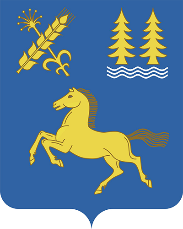                   КАРАР                                                                          ПОСТАНОВЛЕНИЕ                        28 марта 2022 й.                            №  15                          28 марта 2022 г.         №п/пмероприятия, подлежащие выполнениюсроки исполненияисполнители1образование противопаводковой комиссии при администрации сельского поселениядо 28.03.2022глава сельского поселения2проверка состояния водопропускных сооружений, мостов, плотиндо 01.04.2022администрация сельского поселения3обеспечить сохранность опор линий эл.передачна период паводкаПротивопаводковая комиссия4определить складские и хозяйственные постройки, животноводческие помещения, которые могут быть затоплены паводковыми водамидо 01.04.2022Противопаводковая комиссия5выявление и своевременная защита мест захоронения, обваловка силосных ям, навоза, хранилищ, вывоз из зоны затопления бытовых и промышленных отходов, ядохимикатов и минеральных удобренийдо 01.04.2022администрация сельского поселения6очистить от снега пропускные трубы и кюветы от снегадо 01.04.2022администрация сельского поселения,противопаводковая комиссия№п/пвид выделяемой техникиорганизация, поставляющая техникуколичество техники(ед.)1Бульдозер ДТ-75СПК (колхоз) «Лемазинский»12МТЗ – 82.1АСП Лемазинский сельсовет13Мотопомпа АСП Лемазинский сельсовет1